Remote Learning				Year:      Nursery                    Week beginning: 17.05.21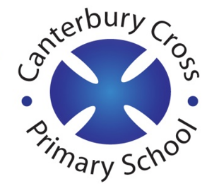 Email address to return completed work to: remotelearningN@cantcros.bham.sch.ukDay 1: Subject: Day 1: Literacy   Phonics Learning to blend https://schools.ruthmiskin.com/training/view/6vShhP3x/116wSQEz Day 1: Maths  Using everyday language to compare and explore lengthIn this lesson we will use language such as longer and shorter to compare the length of everyday objects.https://classroom.thenational.academy/lessons/using-everyday-language-to-compare-and-explore-length-64vkgcDay 1: Foundation subject  Rhyme in green bookDay 1: PE link  Kickapoo the Kangaroo | A Cosmic Kids Yoga Adventure! - YouTubeKickapoo the Kangaroo | A Cosmic Kids Yoga Adventure!Day 2: Subject: Day 2: Literacy  Phonics Learning to blendhttps://schools.ruthmiskin.com/training/view/V6ekJ6FH/zoEANWGB Day 2: Maths https://www.twinkl.co.uk/go      Enter PIN Code   XG2607ordering worms by length Day 2: Foundation subject  Rhyme in green book Day 2: PE link Kickapoo the Kangaroo | A Cosmic Kids Yoga Adventure! - YouTubeKickapoo the Kangaroo | A Cosmic Kids Yoga Adventure!Day 3: Subject:  Day 3: Literacy  Phonics Learning to blendhttps://schools.ruthmiskin.com/training/view/71uSzT8C/rj0K9LF6 Day 3: Maths https://www.twinkl.co.uk/go      Enter PIN Code   RK3098ordering caterpillars by length Day 3: Foundation subject  Rhyme in green bookDay 3: PE link Kickapoo the Kangaroo | A Cosmic Kids Yoga Adventure! - YouTubeKickapoo the Kangaroo | A Cosmic Kids Yoga Adventure!Day 4: Subject: Day 4: Literacy  Phonics Learning to blendhttps://schools.ruthmiskin.com/training/view/zARf4Ad1/xSFsTy1y Day 4: Maths https://www.twinkl.co.uk/go      Enter PIN Code  RD7261finding tallest object Day 4: Foundation subject  Rhyme in green bookDay 4: PE link Enzo The Bee | A Cosmic Kids Yoga Adventure! - YouTubeEnzo The Bee | A Cosmic Kids Yoga Adventure!Day 5: Subject: Day 5: Literacy  Phonics Learning to blend https://schools.ruthmiskin.com/training/view/Ku6NXBWw/qqjGw4iM Day 5: Maths https://www.twinkl.co.uk/go      Enter PIN Code  FN2513ordering sunflowers Day 5: Foundation subject  Rhyme in green bookDay 5: PE link Enzo The Bee | A Cosmic Kids Yoga Adventure! - YouTubeEnzo The Bee | A Cosmic Kids Yoga Adventure!